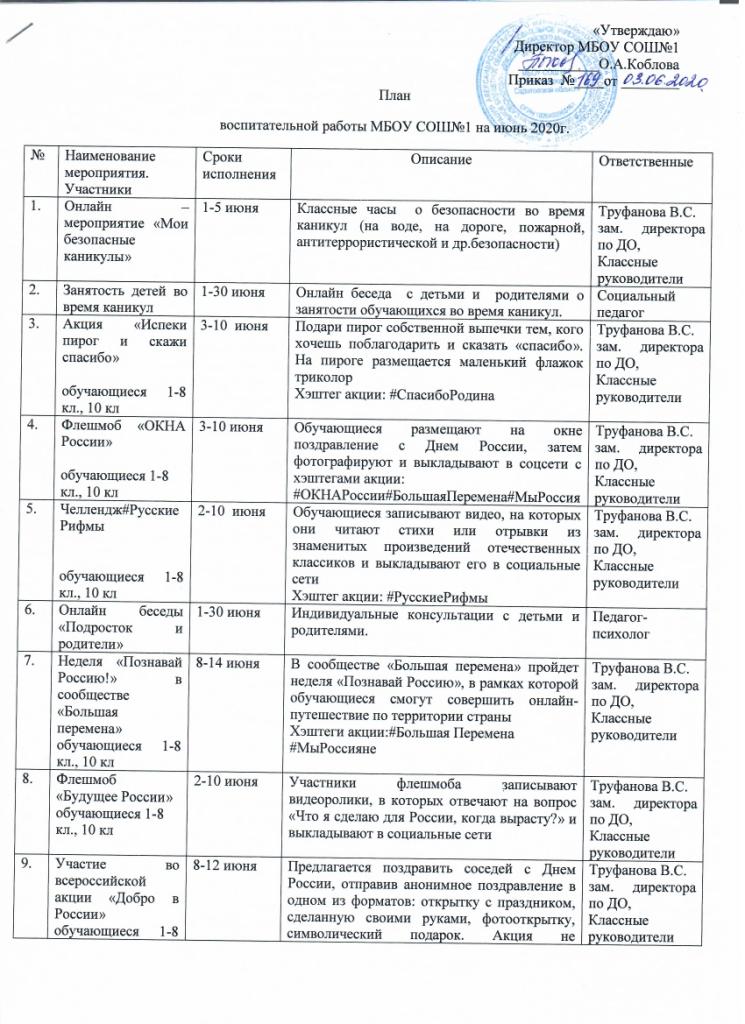 10Акция «Рисую Россию»обучающиеся 1-8 кл., 10 кл2-14 июняУчастники акции публикуют фотографии тематических рисунков с хэштегом#РисуюРоссию, #ОкнаРоссии#БольшаяПеремена Необходимо указать ФИО автора, регион и  название населенного пункта Труфанова В.С.зам. директора по ДО,Классные руководители11Акция «Свеча памяти»1-8, 10 «А» 10 «Б» классы15-22 июня1.Зажечь свечу памяти 2.Поделиться этой информацией в социальных сетяхТруфанова В.С.зам. директора по ДО,Классные руководители12Акция «Дети войны»1-8, 10 «А» 10 «Б» классы15-22 июняВ ролике отразить события времен войны, представленные глазами ребёнка. Главная идея проекта заключена в слогане «Мы не может изменить прошлое, но в наших силах не допустить его повторения в будущем»Хэштеги#РДШ #ДетивойныТруфанова В.С.зам. директора по ДО,Классные руководители13Акция «Красная гвоздика»1-8, 10 «А» 10 «Б» классы15-22 июняУчастникам акции необходимо сделать фото с красной гвоздикой и выложить в соц.сетиТруфанова В.С.зам. директора по ДО,Классные руководители14Акция «Письма Победы»4 июня- 30 июняМероприятия Акции включают в себя 6 творческих конкурсов:Конкурс на знание государственной символики Российской Федерации;Конкурс сочинений «Письмо на фронт»;Конкурс видеороликов «Я расскажу вам о Победе»;Конкурс поэзии «Я помню», посвященный Великой Отечественной войне 1941-1945 гг.;Конкурс детских рисунков «Мой прадед – победитель!»;Конкурс граффити, посвященных Великой Отечественной войне1941-1945 годов.К участию в творческих конкурсах приглашаются обучающиеся общеобразовательных и профессиональных образовательных организацийв возрасте до 17 летПри публикации должны быть использованы хэштэги #ФотоПобедителя, #ПисьмаПобеды2020, #МинпросвещенияРоссии, #ГодПамятииСлавы, #МузейПобеды.Труфанова В.С.зам. директора по ДО,Классные руководители15Флешмоб «Голубь мира»23-24 июняВырезать по трафарету, нарисовать или сложить из бумаги голубя - символ мира, сделать фото и разместить в соцсетях с хештегами #голубьмира#24июня#парадПобедыТруфанова В.С.зам. директора по ДО,Классные руководители16Акция «Я рисую мелом»23-24 июняНарисовать на асфальте рисунок о мире, красоте, Победе, сфотографировать и выложить в соцсетях с хештегами#ярисуюмелом#24июня#нашаПобеда.Труфанова В.С.зам. директора по ДО,Классные руководители